МИНИСТЕРСТВО ЗДРАВООХРАНЕНИЯ РОССИЙСКОЙ ФЕДЕРАЦИИПРИКАЗот 31 марта 2021 г. N 277ОБ УТВЕРЖДЕНИИ МЕТОДИКРАСЧЕТА ОСНОВНЫХ И ДОПОЛНИТЕЛЬНЫХ ПОКАЗАТЕЛЕЙФЕДЕРАЛЬНОГО ПРОЕКТА "РАЗВИТИЕ СИСТЕМЫ ОКАЗАНИЯ ПЕРВИЧНОЙМЕДИКО-САНИТАРНОЙ ПОМОЩИ", ВХОДЯЩЕГО В НАЦИОНАЛЬНЫЙПРОЕКТ "ЗДРАВООХРАНЕНИЕ"В целях реализации федерального проекта "Развитие системы оказания первичной медико-санитарной помощи", входящего в национальный проект "Здравоохранение", приказываю:Утвердить:а) методики расчета основных показателей:"Доля населенных пунктов с числом жителей до 2 000 человек, населению которых доступна первичная медико-санитарная помощь по месту их проживания, процент" согласно приложению N 1;"Число посещений сельскими жителями ФП, ФАПов и ВА в расчете на 1 сельского жителя, посещение" согласно приложению N 2;"Доля граждан, ежегодно проходящих профилактический медицинский осмотр и (или) диспансеризацию, от общего числа населения, процент" согласно приложению N 3;"Доля поликлиник и поликлинических подразделений, участвующих в создании и тиражировании "Новой модели организации оказания медицинской помощи", от общего количества таких организаций, процент" согласно приложению N 4;"Доля обоснованных жалоб пациентов, застрахованных в системе обязательного медицинского страхования, на оказание медицинской помощи в системе обязательного медицинского страхования, урегулированных в досудебном порядке (от общего числа обоснованных жалоб пациентов), не менее, процент" согласно приложению N 5;"Число лиц (пациентов), дополнительно эвакуированных с использованием санитарной авиации (ежегодно, человек) не менее" согласно приложению N 6;б) методики расчета дополнительных показателей:"Количество посещений при выездах мобильных медицинских бригад, оснащенных мобильными медицинскими комплексами, тыс. посещений на 1 мобильную медицинскую бригаду" согласно приложению N 7;"Доля граждан из числа прошедших профилактический медицинский осмотр и (или) диспансеризацию, получивших возможность доступа к данным о прохождении профилактического медицинского осмотра и (или) диспансеризации в Личном кабинете пациента "Мое здоровье" на Едином портале государственных услуг и функций в отчетном году, процент" согласно приложению N 8;"Число выполненных посещений гражданами поликлиник и поликлинических подразделений, участвующих в создании и тиражировании "Новой модели организации оказания медицинской помощи", тысяч посещений" согласно приложению N 9;"Доля лиц, госпитализированных по экстренным показаниям в течение первых суток от общего числа больных, к которым совершены вылеты, процент" согласно приложению N 10.2. Признать утратившим силу приказ Министерства здравоохранения Российской Федерации от 29.03.2019 N 182 "Об утверждении методик расчета и сбора показателей федерального проекта "Развитие системы оказания первичной медико-санитарной помощи", входящего в национальный проект "Здравоохранение".МинистрМ.А.МУРАШКОПриложение N 1к приказу Министерства здравоохраненияРоссийской Федерацииот 31 марта 2021 г. N 277МЕТОДИКАРАСЧЕТА ОСНОВНОГО ПОКАЗАТЕЛЯ "ДОЛЯ НАСЕЛЕННЫХ ПУНКТОВС ЧИСЛОМ ЖИТЕЛЕЙ ДО 2000 ЧЕЛОВЕК, НАСЕЛЕНИЮ КОТОРЫХДОСТУПНА ПЕРВИЧНАЯ МЕДИКО-САНИТАРНАЯ ПОМОЩЬ ПО МЕСТУИХ ПРОЖИВАНИЯ, ПРОЦЕНТ"1. Настоящая методика применяется для расчета показателя "Доля населенных пунктов с числом жителей до 2000 человек, населению которых доступна первичная медико-санитарная помощь по месту их проживания, процент" (далее - Показатель), включенного в перечень основных показателей для оценки достижения общественно значимого результата "Гражданам, проживающим в населенных пунктах с численностью населения до 2000 человек стала доступна первичная медико-санитарная помощь посредством охвата фельдшерскими пунктами (ФП), фельдшерско-акушерскими пунктами (ФАП) и врачебными амбулаториями (ВА), а также медицинская помощь с использованием мобильных комплексов" федерального проекта "Развитие системы оказания первичной медико-санитарной помощи", входящего в национальный проект "Здравоохранение".2. Субъектом официального статистического учета, ответственным за формирование и распространение официальной статистической информации по Показателю, является Министерство здравоохранения Российской Федерации.3. Официальная статистическая информация по Показателю формируется и представляется: ежемесячно не позднее 35 календарного дня, следующего за отчетным периодом по Российской Федерации и субъектам Российской Федерации, ежегодно - 25 марта года, следующего за отчетным, по Российской Федерации, по субъектам Российской Федерации и федеральным округам.4. Показатель рассчитывается как соотношение числа населенных пунктов с числом жителей от 101 до 2000 человек, населению которых доступна первичная медико-санитарная помощь по месту их проживания, к общему количеству населенных пунктов с числом жителей от 101 до 2000 человек по следующей формуле:, где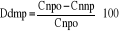 Ddmp - доля населенных пунктов в субъекте Российской Федерации (Российской Федерации, федеральном округе) с числом жителей от 101 до 2000 человек, населению которых доступна первичная медико-санитарная помощь по месту их проживания за отчетный период (процент);Cnpo - общее количество населенных пунктов с числом жителей от 101 до 2000 человек за отчетный период (единица);Cnnp - число населенных пунктов с числом жителей от 101 до 2000 человек, населению которых не доступна первичная медико-санитарная помощь по месту их проживания за отчетный период (единица).5. Источником информации с ежемесячной и ежегодной периодичностью являются данные подсистемы единой государственной информационной системы в сфере здравоохранения: геоинформационная подсистема.Приложение N 2к приказу Министерства здравоохраненияРоссийской Федерацииот 31 марта 2021 г. N 277МЕТОДИКАРАСЧЕТА ОСНОВНОГО ПОКАЗАТЕЛЯ "ЧИСЛО ПОСЕЩЕНИЙ СЕЛЬСКИМИЖИТЕЛЯМИ ФП, ФАПОВ И ВА, В РАСЧЕТЕ НА 1 СЕЛЬСКОГОЖИТЕЛЯ, ПОСЕЩЕНИЕ"1. Настоящая методика применяется для расчета показателя "Число посещений сельскими жителями ФП, ФАПов и ВА, в расчете на 1 сельского жителя, посещение" (далее - Показатель), включенного в перечень основных показателей для оценки достижения общественно значимого результата "Гражданам, проживающим в населенных пунктах с численностью населения до 2000 человек стала доступна первичная медико-санитарная помощь посредством охвата фельдшерскими пунктами (ФП), фельдшерско-акушерскими пунктами (ФАП) и врачебными амбулаториями (ВА), а также медицинская помощь с использованием мобильных комплексов" федерального проекта "Развитие системы оказания первичной медико-санитарной помощи", входящего в национальный проект "Здравоохранение".2. Субъектом официального статистического учета, ответственным за формирование и распространение официальной статистической информации по Показателю, является Министерство здравоохранения Российской Федерации.3. Официальная статистическая информация по Показателю формируется и представляется: ежемесячно не позднее 35 календарного дня, следующего за отчетным периодом по Российской Федерации, по субъектам Российской Федерации, ежегодно - 25 марта года, следующего за отчетным, по Российской Федерации, по субъектам Российской Федерации и федеральным округам.4. Показатель рассчитывается как соотношение числа посещений сельскими жителями фельдшерских пунктов, фельдшерско-акушерских пунктов и врачебных амбулаторий в субъекте Российской Федерации (Российской Федерации, федеральном округе), к среднегодовой численности сельского населения, посещений в смену, по следующей формуле:, где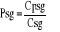 Psg - число посещений сельскими жителями фельдшерских пунктов, фельдшерско-акушерских пунктов и врачебных амбулаторий в расчете на 1 сельского жителя за отчетный период, посещений в смену;Cpsg - число посещений сельскими жителями среднего медицинского персонала фельдшерских пунктов, фельдшерско-акушерских пунктов и посещений среднего медицинского персонала и врачебных посещений врачебных амбулаторий за отчетный период, посещений в смену;Csg - среднегодовая численность сельского населения, человек.5. Источником информации для формирования Показателя с ежемесячной периодичностью являются данные автоматизированной системы мониторинга медицинской статистики Минздрава России.6. Источником информации для формирования Показателя с ежегодной периодичностью являются данные федерального статистического наблюдения по форме N 30 "Сведения о медицинской организации".7. Субъектом официального статистического учета, ответственным за формирование и распространение официальной статистической информации по показателю среднегодовая численность сельского населения является Росстат <1>.--------------------------------<1> Оценка среднегодовой численности населения по Российской Федерации и ее субъектам осуществляется один раз в год в соответствии с пунктом 1.8.1 Федерального плана статистических работ, утвержденного распоряжением Правительства Российской Федерации от 6 мая 2008 г. N 671-р, со сроком 15 марта года, следующего за исчисляемым.Приложение N 3к приказу Министерства здравоохраненияРоссийской Федерацииот 31 марта 2021 г. N 277МЕТОДИКАРАСЧЕТА ОСНОВНОГО ПОКАЗАТЕЛЯ "ДОЛЯ ГРАЖДАН, ЕЖЕГОДНОПРОХОДЯЩИХ ПРОФИЛАКТИЧЕСКИЙ МЕДИЦИНСКИЙ ОСМОТР И (ИЛИ)ДИСПАНСЕРИЗАЦИЮ, ОТ ОБЩЕГО ЧИСЛА НАСЕЛЕНИЯ, ПРОЦЕНТ"1. Настоящая методика применяется для расчета показателя "Доля граждан, ежегодно проходящих профилактический медицинский осмотр и (или) диспансеризацию, от общего числа населения, процент" (далее - Показатель), включенного в перечень основных показателей для оценки достижения общественно значимого результата "Гражданам предоставлены возможности для оценки своего здоровья путем прохождения профилактического медицинского осмотра и (или) диспансеризации" федерального проекта "Развитие системы оказания первичной медико-санитарной помощи", входящего в национальный проект "Здравоохранение".2. Субъектом официального статистического учета, ответственным за формирование и распространение официальной статистической информации по Показателю, является Министерство здравоохранения Российской Федерации.3. Официальная статистическая информация по Показателю формируется и представляется: ежемесячно не позднее 35 календарного дня, следующего за отчетным периодом по Российской Федерации, по субъектам Российской Федерации, ежегодно - 25 марта года, следующего за отчетным, по Российской Федерации, по субъектам Российской Федерации и федеральным округам.4. Показатель рассчитывается как соотношение числа прошедших профилактические медицинские осмотры и (или) диспансеризацию в субъекте Российской Федерации (Российской Федерации, федеральном округе), к среднегодовой численности населения, в процентах, по следующей формуле:, где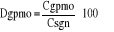 Dgpmo - доля граждан, прошедших профилактические медицинские осмотры и (или) диспансеризацию, за отчетный период, процент;Cgpmo - число прошедших профилактические медицинские осмотры и (или) диспансеризацию за отчетный период, человек;Csgn - среднегодовая численность населения, человек.5. Источником информации для расчета Показателя с ежемесячной периодичностью являются данные автоматизированной системы мониторинга медицинской статистики Минздрава России.6. Источником информации для расчета Показателя с ежегодной периодичностью являются данные федерального статистического наблюдения по форме N 30 "Сведения о медицинской организации".7. Субъектом официального статистического учета, ответственным за формирование и распространение официальной статистической информации по показателю среднегодовая численность сельского населения является Росстат <1>.--------------------------------<1> Оценка среднегодовой численности населения по Российской Федерации и ее субъектам осуществляется один раз в год в соответствии с пунктом 1.8.1 Федерального плана статистических работ, утвержденного распоряжением Правительства Российской Федерации от 6 мая 2008 г. N 671-р, со сроком 15 марта года, следующего за исчисляемым.Приложение N 4к приказу Министерства здравоохраненияРоссийской Федерацииот 31 марта 2021 г. N 277МЕТОДИКАРАСЧЕТА ОСНОВНОГО ПОКАЗАТЕЛЯ "ДОЛЯ ПОЛИКЛИНИКИ ПОЛИКЛИНИЧЕСКИХ ПОДРАЗДЕЛЕНИЙ, УЧАСТВУЮЩИХ В СОЗДАНИИИ ТИРАЖИРОВАНИИ "НОВОЙ МОДЕЛИ ОРГАНИЗАЦИИ ОКАЗАНИЯМЕДИЦИНСКОЙ ПОМОЩИ", ОТ ОБЩЕГО КОЛИЧЕСТВА ТАКИХОРГАНИЗАЦИЙ, ПРОЦЕНТ"1. Настоящая методика применяется для расчета показателя "Доля поликлиник и поликлинических подразделений, участвующих в создании и тиражировании "Новой модели организации оказания медицинской помощи", от общего количества таких организаций, процент" (далее - Показатель), включенного в перечень основных показателей для оценки достижения общественно значимого результата "Увеличена доступность для граждан поликлиник и поликлинических подразделений, внедривших стандарты и правила "Новой модели организации оказания медицинской помощи" федерального проекта "Развитие системы оказания первичной медико-санитарной помощи", входящего в национальный проект "Здравоохранение".2. Субъектом официального статистического учета, ответственным за формирование и распространение официальной статистической информации по Показателю, является Министерство здравоохранения Российской Федерации.3. Официальная статистическая информация по Показателю формируется и представляется: ежеквартально не позднее 35 календарного дня, следующего за отчетным, по Российской Федерации, по субъектам Российской Федерации, ежегодно - 25 марта года, следующего за отчетным, по Российской Федерации, субъектам Российской Федерации и федеральным округам.4. Показатель рассчитывается как соотношение числа поликлиник и поликлинических подразделений, участвующих в создании и тиражировании "Новой модели организации оказания медицинской помощи", к общему числу поликлиник и поликлинических подразделений в субъекте Российской Федерации (Российской Федерации, федеральном округе), в процентах, по следующей формуле:, где: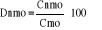 Dnmo - доля поликлиник и поликлинических подразделений, участвующих в создании и тиражировании "Новой модели организации оказания медицинской помощи" за отчетный период (процент);Cnmo - число поликлиник и поликлинических подразделений, оказывающих первичную медико-санитарную помощь и участвующих в создании и тиражировании "Новой модели организации оказания медицинской помощи", за отчетный период (единица);Cmo - общее число поликлиник и поликлинических подразделений, оказывающих первичную медико-санитарную помощь, за отчетный период (единица).Число поликлиник и поликлинических подразделений, оказывающих первичную медико-санитарную помощь, определяется с учетом числа поликлиник и детских поликлиник, являющихся самостоятельными медицинскими организациями, и числа поликлиник, детских поликлиник, консультативно-диагностических центров, в том числе для детей, являющихся структурными подразделениями медицинских организаций.5. Источником информации для расчета Показателя с ежеквартальной периодичностью являются данные автоматизированной системы мониторинга медицинской статистики Минздрава России.6. Источником информации для расчета Показателя с ежегодной периодичностью являются данные федерального статистического наблюдения по формам N 30 "Сведения о медицинской организации", N 47 "Сведения о сети и деятельности медицинских организаций".Приложение N 5к приказу Министерства здравоохраненияРоссийской Федерацииот 31 марта 2021 г. N 277МЕТОДИКАРАСЧЕТА ОСНОВНОГО ПОКАЗАТЕЛЯ "ДОЛЯ ОБОСНОВАННЫХ ЖАЛОБПАЦИЕНТОВ, ЗАСТРАХОВАННЫХ В СИСТЕМЕ ОБЯЗАТЕЛЬНОГОМЕДИЦИНСКОГО СТРАХОВАНИЯ, НА ОКАЗАНИЕ МЕДИЦИНСКОЙ ПОМОЩИВ СИСТЕМЕ ОБЯЗАТЕЛЬНОГО МЕДИЦИНСКОГО СТРАХОВАНИЯ,УРЕГУЛИРОВАННЫХ В ДОСУДЕБНОМ ПОРЯДКЕ (ОТ ОБЩЕГО ЧИСЛАОБОСНОВАННЫХ ЖАЛОБ ПАЦИЕНТОВ), НЕ МЕНЕЕ, ПРОЦЕНТ"1. Настоящая методика разработана для расчета показателя "Доля обоснованных жалоб пациентов, застрахованных в системе обязательного медицинского страхования, на оказание медицинской помощи в системе обязательного медицинского страхования, урегулированных в досудебном порядке (от общего числа обоснованных жалоб пациентов), не менее, процент" (далее - Показатель), включенного в перечень основных показателей для оценки достижения задачи "Формирование системы защиты прав пациентов" федерального проекта "Развитие системы оказания первичной медико-санитарной помощи", входящего в национальный проект "Здравоохранение".2. Субъектом официального статистического учета, ответственным за формирование и распространение официальной статистической информации по Показателю, является Министерство здравоохранения Российской Федерации.3. Официальная статистическая информация по Показателю формируется и представляется: ежеквартально не позднее 35 календарного дня, следующего за отчетным периодом, по Российской Федерации и субъектам Российской Федерации, ежегодно - 25 марта года, следующего за отчетным, по Российской Федерации, по субъектам Российской Федерации и федеральным округам.4. Показатель рассчитывается как соотношение количества обоснованных жалоб пациентов, застрахованных в системе обязательного медицинского страхования, на оказание медицинской помощи в системе обязательного медицинского страхования, урегулированных в досудебном порядке страховыми медицинскими организациями, к общему количеству поступивших обоснованных жалоб в субъекте Российской Федерации (Российской Федерации, федеральном округе), в процентах, по следующей формуле:, где: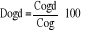 Dogd - доля обоснованных жалоб пациентов, застрахованных в системе обязательного медицинского страхования, на оказание медицинской помощи в системе обязательного медицинского страхования, урегулированных в досудебном порядке страховыми медицинскими организациями за отчетный период в субъекте Российской Федерации (Российской Федерации, федеральном округе) (процент);Cogd - количество обоснованных жалоб пациентов, застрахованных в системе обязательного медицинского страхования, на оказание медицинской помощи в системе обязательного медицинского страхования, урегулированных в досудебном порядке страховыми медицинскими организациями в отчетном периоде, единица;Cog - общее количество поступивших обоснованных жалоб за отчетный период, единица.5. Источником информации для расчета Показателя с ежеквартальной и ежегодной периодичностью являются данные государственной информационной системы обязательного медицинского страхования и данные отчетности по форме N ЗПЗ "Организация защиты прав застрахованных лиц в сфере обязательного медицинского страхования", утвержденной Федеральным фондом обязательного медицинского страхования.Приложение N 6к приказу Министерства здравоохраненияРоссийской Федерацииот 31 марта 2021 г. N 277МЕТОДИКАРАСЧЕТА ОСНОВНОГО ПОКАЗАТЕЛЯ "ЧИСЛО ЛИЦ (ПАЦИЕНТОВ),ДОПОЛНИТЕЛЬНО ЭВАКУИРОВАННЫХ С ИСПОЛЬЗОВАНИЕМ САНИТАРНОЙАВИАЦИИ (ЕЖЕГОДНО, ЧЕЛОВЕК) НЕ МЕНЕЕ"1. Настоящая методика разработана для расчета показателя "Число лиц (пациентов), дополнительно эвакуированных с использованием санитарной авиации (ежегодно, человек) не менее" (далее - Показатель), включенного в перечень основных показателей для оценки достижения задачи "Развитие санитарной авиации" федерального проекта "Развитие системы оказания первичной медико-санитарной помощи", входящего в национальный проект "Здравоохранение".2. Субъектом официального статистического учета, ответственным за формирование и распространение официальной статистической информации по Показателю, является Министерство здравоохранения Российской Федерации.3. Официальная статистическая информация по Показателю формируется и представляется: ежемесячно не позднее 35 календарного дня, следующего за отчетным периодом, по Российской Федерации, по субъектам Российской Федерации, ежегодно - 25 марта года, следующего за отчетным, по Российской Федерации, по субъектам Российской Федерации и федеральным округам.4. Показатель рассчитывается путем подсчета количества дополнительно эвакуированных пациентов, в отношении которых была выполнена санитарно-авиационная эвакуация при оказании скорой, в том числе скорой специализированной, медицинской помощи в субъекте Российской Федерации (Российской Федерации, федеральном округе), человек, по следующей формуле:N = Noe - Nrb, где:N - число лиц (пациентов), дополнительно эвакуированных с использованием санитарной авиации за отчетный период, человек;Noe - общее количество эвакуированных пациентов, в отношении которых была выполнена санитарно-авиационная эвакуация за отчетный период, человек;Nrb - общее число эвакуированных пациентов за счет средств регионального бюджета, в отношении которых была выполнена санитарно-авиационная эвакуация за отчетный период, человек.5. Источником информации для расчета Показателя с ежемесячной периодичностью являются данные учетной формы N 110/у "Карта вызова скорой медицинской помощи", заполняемой при каждом случае выезда бригады скорой медицинской помощи <1>.--------------------------------<1> Приказ Минздравсоцразвития России от 2 декабря 2009 г. N 942 "Об утверждении статистического инструментария станции (отделения), больницы скорой медицинской помощи".6. Источником информации для расчета Показателя с ежегодной периодичностью являются данные федерального статистического наблюдения по форме N 30 "Сведения о медицинской организации".Приложение N 7к приказу Министерства здравоохраненияРоссийской Федерацииот 31 марта 2021 г. N 277МЕТОДИКАРАСЧЕТА ДОПОЛНИТЕЛЬНОГО ПОКАЗАТЕЛЯ "КОЛИЧЕСТВО ПОСЕЩЕНИЙПРИ ВЫЕЗДАХ МОБИЛЬНЫХ МЕДИЦИНСКИХ БРИГАД, ОСНАЩЕННЫХМОБИЛЬНЫМИ МЕДИЦИНСКИМИ КОМПЛЕКСАМИ, ТЫС. ПОСЕЩЕНИЙНА 1 МОБИЛЬНУЮ МЕДИЦИНСКУЮ БРИГАДУ"1. Настоящая методика применяется для расчета показателя "Количество посещений при выездах мобильных медицинских бригад, оснащенных мобильными медицинскими комплексами, тыс. посещений на 1 мобильную медицинскую бригаду" (далее - Показатель), включенного в перечень дополнительных показателей для оценки достижения общественно значимого результата "Гражданам, проживающим в населенных пунктах с численностью населения до 2000 человек стала доступна первичная медико-санитарная помощь посредством охвата фельдшерскими пунктами (ФП), фельдшерско-акушерскими пунктами (ФАП) и врачебными амбулаториями (ВА), а также медицинская помощь с использованием мобильных комплексов" федерального проекта "Развитие системы оказания первичной медико-санитарной помощи", входящего в национальный проект "Здравоохранение".2. Субъектом официального статистического учета, ответственным за формирование и распространение официальной статистической информации по Показателю, является Министерство здравоохранения Российской Федерации.3. Официальная статистическая информация по Показателю формируется и представляется: ежемесячно не позднее 35 календарного дня, следующего за отчетным периодом, по Российской Федерации, по субъектам Российской Федерации, ежегодно - 25 марта года, следующего за отчетным, по Российской Федерации, по субъектам Российской Федерации и федеральным округам.4. Показатель рассчитывается как соотношение количества посещений при выездах мобильных медицинских бригад, оснащенных мобильными медицинскими комплексами, к общему количеству мобильных медицинских бригад, оснащенных мобильными медицинскими комплексами, в субъекте Российской Федерации (Российской Федерации, федеральном округе), по следующей формуле:, где: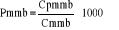 Pmmb - количество посещений при выездах мобильных медицинских бригад, оснащенных мобильными медицинскими комплексами, за отчетный период, тысяч посещений в смену на 1 мобильную медицинскую бригаду;Cpmmb - количество посещений при выездах мобильных медицинских бригад, оснащенных мобильными медицинскими комплексами, за отчетный период, посещений в смену;Cmmb - общее количество мобильных медицинских бригад, оснащенных мобильными медицинскими комплексами, за отчетный период, единица.5. В общее количество посещений при выездах мобильных медицинских бригад, оснащенных мобильными медицинскими комплексами, включаются сведения о числе посещений среднего медицинского персонала на передвижных амбулаториях, стоматологических кабинетах, фельдшерско-акушерских пунктах, фельдшерских пунктах, а также врачебных посещениях передвижных амбулаторий и мобильных медицинских комплексов.6. В общее количество мобильных медицинских бригад, оснащенных мобильными медицинскими комплексами, включаются сведения о передвижных амбулаториях, стоматологических кабинетах, фельдшерско-акушерских пунктах, фельдшерских пунктах, мобильных медицинских комплексах.7. Источником информации для расчета Показателя с ежемесячной периодичностью являются данные автоматизированной системы мониторинга медицинской статистики Минздрава России.8. Источником информации для расчета Показателя с ежегодной периодичностью являются данные федерального статистического наблюдения по форме N 30 "Сведения о медицинской организации".Приложение N 8к приказу Министерства здравоохраненияРоссийской Федерацииот 31 марта 2021 г. N 277МЕТОДИКАРАСЧЕТА ДОПОЛНИТЕЛЬНОГО ПОКАЗАТЕЛЯ "ДОЛЯ ГРАЖДАН ИЗ ЧИСЛАПРОШЕДШИХ ПРОФИЛАКТИЧЕСКИЙ МЕДИЦИНСКИЙ ОСМОТР И (ИЛИ)ДИСПАНСЕРИЗАЦИЮ, ПОЛУЧИВШИХ ВОЗМОЖНОСТЬ ДОСТУПА К ДАННЫМО ПРОХОЖДЕНИИ ПРОФИЛАКТИЧЕСКОГО МЕДИЦИНСКОГО ОСМОТРАИ (ИЛИ) ДИСПАНСЕРИЗАЦИИ В ЛИЧНОМ КАБИНЕТЕ ПАЦИЕНТА "МОЕЗДОРОВЬЕ" НА ЕДИНОМ ПОРТАЛЕ ГОСУДАРСТВЕННЫХ УСЛУГИ ФУНКЦИЙ В ОТЧЕТНОМ ГОДУ, ПРОЦЕНТ"1. Настоящая методика применяется для расчета показателя "Доля граждан из числа прошедших профилактический медицинский осмотр и (или) диспансеризацию, получивших возможность доступа к данным о прохождении профилактического медицинского осмотра и (или) диспансеризации в Личном кабинете пациента "Мое здоровье" на Едином портале государственных услуг и функций в отчетном году, процент" (далее - Показатель), включенного в перечень дополнительных показателей для оценки достижения общественно значимого результата "Гражданам предоставлены возможности для оценки своего здоровья путем прохождения профилактического медицинского осмотра и (или) диспансеризации" федерального проекта "Развитие системы оказания первичной медико-санитарной помощи", входящего в национальный проект "Здравоохранение".2. Субъектом официального статистического учета, ответственным за формирование и распространение официальной статистической информации по Показателю, является Министерство здравоохранения Российской Федерации.3. Официальная статистическая информация по Показателю формируется и представляется: ежемесячно не позднее 35 календарного дня, следующего за отчетным периодом, по Российской Федерации, по субъектам Российской Федерации, ежегодно - 25 марта года, следующего за отчетным, по Российской Федерации, по субъектам Российской Федерации и федеральным округам.4. Показатель рассчитывается как соотношение числа прошедших профилактический медицинский осмотр и (или) диспансеризацию, получивших возможность доступа к данным о прохождении профилактического медицинского осмотра и (или) диспансеризации в Личном кабинете пациента "Мое здоровье" на Едином портале государственных услуг и функций, к общему числу прошедших профилактический медицинский осмотр и (или) диспансеризацию в отчетном году, по следующей формуле:, где: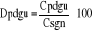 Dpdgu - доля граждан, прошедших профилактический медицинский осмотр и (или) диспансеризацию, получивших возможность доступа к данным о прохождении профилактического медицинского осмотра и (или) диспансеризации в Личном кабинете пациента "Мое здоровье" на Едином портале государственных услуг и функций, к общему числу прошедших профилактический медицинский осмотр и (или) диспансеризацию в субъекте Российской Федерации (Российской Федерации, федеральном округе) в отчетном периоде, процент;Cpdgu - число прошедших профилактический медицинский осмотр и (или) диспансеризацию, получивших возможность доступа к данным о прохождении профилактического медицинского осмотра и (или) диспансеризации в Личном кабинете пациента "Мое здоровье" на Едином портале государственных услуг и функций, в отчетном периоде, человек;Csgn - число прошедших профилактический медицинский осмотр и (или) диспансеризацию, в отчетном периоде, человек.5. Источником информации с ежемесячной и ежегодной периодичностью о числе прошедших профилактический медицинский осмотр и (или) диспансеризацию, получивших возможность доступа к данным о прохождении профилактического медицинского осмотра и (или) диспансеризации в Личном кабинете пациента "Мое здоровье" на Едином портале государственных услуг и функций, являются данные автоматизированной системы мониторинга медицинской статистики Минздрава России и ФГИС "Единый портал государственных и муниципальных услуг (функций)".6. Источником информации для расчета Показателя являются данные государственной информационной системы обязательного медицинского страхования.Приложение N 9к приказу Министерства здравоохраненияРоссийской Федерацииот 31 марта 2021 г. N 277МЕТОДИКАРАСЧЕТА ДОПОЛНИТЕЛЬНОГО ПОКАЗАТЕЛЯ "ЧИСЛО ВЫПОЛНЕННЫХПОСЕЩЕНИЙ ГРАЖДАНАМИ ПОЛИКЛИНИК И ПОЛИКЛИНИЧЕСКИХПОДРАЗДЕЛЕНИЙ, УЧАСТВУЮЩИХ В СОЗДАНИИ И ТИРАЖИРОВАНИИ"НОВОЙ МОДЕЛИ ОРГАНИЗАЦИИ ОКАЗАНИЯ МЕДИЦИНСКОЙ ПОМОЩИ",ТЫСЯЧА ПОСЕЩЕНИЙ"1. Настоящая методика применяется для расчета показателя "Число выполненных посещений гражданами поликлиник и поликлинических подразделений, участвующих в создании и тиражировании "Новой модели организации оказания медицинской помощи", тысяча посещений" (далее - Показатель), включенного в перечень дополнительных показателей общественно значимого результата "Увеличена доступность для граждан поликлиник и поликлинических подразделений, внедривших стандарты и правила "Новой модели организации оказания медицинской помощи" федерального проекта "Развитие системы оказания первичной медико-санитарной помощи", входящего в национальный проект "Здравоохранение".2. Субъектом официального статистического учета, ответственным за формирование и распространение официальной статистической информации по Показателю, является Министерство здравоохранения Российской Федерации.3. Официальная статистическая информация по Показателю формируется и представляется: ежемесячно не позднее 35 календарного дня, следующего за отчетным периодом, по Российской Федерации, по субъектам Российской Федерации, ежегодно - 25 марта года, следующего за отчетным, по Российской Федерации, по субъектам Российской Федерации и федеральным округам.4. Показатель равен числу посещений поликлиник и поликлинических подразделений, участвующих в создании и тиражировании "Новой модели организации оказания медицинской помощи" в субъекте Российской Федерации (Российской Федерации, федеральном округе) в тысячах посещений в смену и рассчитывается по следующей формуле:, где: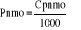 Pnmo - число выполненных посещений поликлиник и поликлинических подразделений, участвующих в создании и тиражировании "Новой модели организации оказания медицинской помощи" за отчетный период, тысяча посещений в смену;Cpnmo - общее число посещений поликлиник и поликлинических подразделений, участвующих в создании и тиражировании "Новой модели организации оказания медицинской помощи" за отчетный период, посещений в смену.5. Источником информации для получения данных с ежемесячной периодичностью являются данные автоматизированной системы мониторинга медицинской статистики Минздрава России.6. Источником информации для получения данных с ежегодной периодичностью являются данные федерального статистического наблюдения по форме N 30 "Сведения о медицинской организации".Приложение N 10к приказу Министерства здравоохраненияРоссийской Федерацииот 31 марта 2021 г. N 277МЕТОДИКАРАСЧЕТА ДОПОЛНИТЕЛЬНОГО ПОКАЗАТЕЛЯ "ДОЛЯ ЛИЦ,ГОСПИТАЛИЗИРОВАННЫХ ПО ЭКСТРЕННЫМ ПОКАЗАНИЯМ В ТЕЧЕНИЕПЕРВЫХ СУТОК ОТ ОБЩЕГО ЧИСЛА БОЛЬНЫХ, К КОТОРЫМ СОВЕРШЕНЫВЫЛЕТЫ, ПРОЦЕНТ"1. Настоящая методика разработана для расчета показателя "Доля лиц, госпитализированных по экстренным показаниям в течение первых суток от общего числа больных, к которым совершены вылеты, процент" (далее - Показатель), включенного в перечень дополнительных показателей для оценки достижения задачи "Развитие санитарной авиации" федерального проекта "Развитие системы оказания первичной медико-санитарной помощи", входящего в национальный проект "Здравоохранение".2. Субъектом официального статистического учета, ответственным за формирование и распространение официальной статистической информации по Показателю, является Министерство здравоохранения Российской Федерации.3. Официальная статистическая информация по Показателю формируется и представляется: ежемесячно не позднее 35 календарного дня, следующего за отчетным периодом, по Российской Федерации, по субъектам Российской Федерации, ежегодно - 25 марта года, следующего за отчетным, по Российской Федерации, по субъектам Российской Федерации и федеральным округам.4. Показатель рассчитывается как соотношение числа лиц, госпитализированных по экстренным показаниям при санитарно-авиационной эвакуации в течение первых суток с момента передачи вызова авиамедицинской выездной бригаде скорой медицинской помощи, к числу лиц, в отношении которых осуществлен вызов авиамедицинской выездной бригады скорой медицинской помощи, в субъекте Российской Федерации (Российской Федерации, федеральном округе), в процентах по следующей формуле:, где: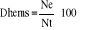 Dhems - доля лиц, госпитализированных по экстренным показаниям в течение первых суток от общего числа больных, к которым совершены вылеты за отчетный период, процент;Ne - число лиц, госпитализированных по экстренным показаниям при санитарно-авиационной эвакуации в течение первых суток с момента передачи вызова авиамедицинской выездной бригаде скорой медицинской помощи, за отчетный период, человек;Nt - число лиц, в отношении которых осуществлен вызов авиамедицинской выездной бригады скорой медицинской помощи, за отчетный период, человек.5. Источником информации для расчета Показателя с ежемесячной периодичностью являются данные учетной формы N 110/у "Карта вызова скорой медицинской помощи", заполняемой при каждом случае выезда бригады скорой медицинской помощи <1>.--------------------------------<1> Приказ Минздравсоцразвития России от 2 декабря 2009 г. N 942 "Об утверждении статистического инструментария станции (отделения), больницы скорой медицинской помощи".6. Источником информации для расчета Показателя с ежегодной периодичностью являются данные федерального статистического наблюдения по форме N 30 "Сведения о медицинской организации".